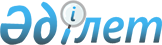 О внесении изменения в постановление Восточно-Казахстанского областного акимата от 14 января 2009 года № 287 "Об установлении водоохранной зоны и водоохранной полосы реки Иртыш в городе Семей и режима их хозяйственного использования"Постановление Восточно-Казахстанского областного акимата от 14 апреля 2020 года № 127. Зарегистрировано Департаментом юстиции Восточно-Казахстанской области 21 апреля 2020 года № 6962
      Примечание ИЗПИ.

      В тексте документа сохранена пунктуация и орфография оригинала.
      В соответствии со статьями 39, 116, 125, 145-1 Водного кодекса Республики Казахстан от 9 июля 2003 года, подпунктом 8-1) пункта 1 статьи 27 Закона Республики Казахстан от 23 января 2001 года "О местном государственном управлении и самоуправлении в Республике Казахстан", проектом "Корректировка установленной границы водоохранных зон и полос реки Иртыш (проток Семипалатинска) в районе улицы Клары Цеткин города Семей Восточно-Казахстанской области", Восточно-Казахстанский областной акимат ПОСТАНОВЛЯЕТ:
      1. Внести в постановление Восточно-Казахстанского областного акимата от 14 января 2009 года № 287 "Об установлении водоохранной зоны и водоохранной полосы реки Иртыш в городе Семей и режима их хозяйственного использования" (зарегистрированное в Реестре государственной регистрации нормативных правовых актов за номером 2495, опубликованное в газетах "Дидар" от 7 февраля 2009 года № 15, "Рудный Алтай" от 7 февраля 2009 года № 16) следующее изменение:
      приложение к указанному постановлению изложить в новой редакции согласно приложению к настоящему постановлению.
      2. Управлению природных ресурсов и регулирования природопользования области в установленном законодательством Республики Казахстан порядке обеспечить:
      1) государственную регистрацию настоящего постановления в территориальном органе юстиции;
      2) в течение десяти календарных дней после государственной регистрации настоящего постановления направление его копии на официальное опубликование в периодические печатные издания, распространяемые на территории области;
      3) размещение настоящего постановления на интернет-ресурсе акима Восточно-Казахстанской области после его официального опубликования. 
      3. Контроль за исполнением настоящего постановления возложить на заместителя акима области по вопросам агропромышленного комплекса. 
      4. Настоящее постановление вводится в действие по истечении десяти календарных дней после дня его первого официального опубликования.
      "СОГЛАСОВАНО" 
Исполняющий обязанности руководителя 
Ертисской бассейновой инспекции 
по регулированию использования 
и охране водных ресурсов 
Комитета по водным ресурсам 
Министерства экологии, геологии 
и природных ресурсов Республики Казахстан 
__________________________ М. Иманжанов 
"______" ______________________ 2020 года Водоохранная зона и водоохранная полоса на правом берегу реки Иртыш в городе Семей на участке от поселка Восход до поселка Мирный
      Примечание:
      Границы и ширина водоохранной зоны и водоохранной полосы отражены в картографическом материале утвержденной проектной документации.
					© 2012. РГП на ПХВ «Институт законодательства и правовой информации Республики Казахстан» Министерства юстиции Республики Казахстан
				
      Аким Восточно-Казахстанской  области 

Д. Ахметов
Приложение к постановлению 
Восточно-Казахстанского 
областного акимата 
от 14 апреля 2020 года № 127Приложение к постановлению 
Восточно-Казахстанского 
областного акимата 
от 14 января 2009 года № 287
Водный объект, его участок
Водоохранная зона
Водоохранная зона
Водоохранная зона
Водоохранная полоса
Водоохранная полоса
Водоохранная полоса
Водный объект, его участок
Протяжен-ность, км
Площадь, га
Ширина,м
Протяжен-ность, км
Площадь, га
Ширина, м
1
2
3
4
5
6
7
Река Иртыш в городе Семей на участке правого берега от поселка Восход до поселка Мирный
25,40
2326,6
350-2690
25,107
343,6858
7-800